Документ предоставлен КонсультантПлюс
Приказ комитета государственной охраны объектов культурного наследия Волгоградской обл. от 20.10.2021 N 594 "Об утверждении предмета охраны объекта культурного наследия регионального значения "Царицынский государственный банк (Администрация г. Волгограда)", расположенного по адресу: Волгоградская область, г. Волгоград, Центральный район, ул. Советская, 9"КОМИТЕТ ГОСУДАРСТВЕННОЙ ОХРАНЫ ОБЪЕКТОВКУЛЬТУРНОГО НАСЛЕДИЯ ВОЛГОГРАДСКОЙ ОБЛАСТИПРИКАЗот 20 октября 2021 г. N 594ОБ УТВЕРЖДЕНИИ ПРЕДМЕТА ОХРАНЫ ОБЪЕКТА КУЛЬТУРНОГОНАСЛЕДИЯ РЕГИОНАЛЬНОГО ЗНАЧЕНИЯ "ЦАРИЦЫНСКИЙ ГОСУДАРСТВЕННЫЙБАНК (АДМИНИСТРАЦИЯ Г. ВОЛГОГРАДА)", РАСПОЛОЖЕННОГОПО АДРЕСУ: ВОЛГОГРАДСКАЯ ОБЛАСТЬ, Г. ВОЛГОГРАД,ЦЕНТРАЛЬНЫЙ РАЙОН, УЛ. СОВЕТСКАЯ, 9В соответствии с Федеральным законом от 25 июня 2002 г. N 73-ФЗ "Об объектах культурного наследия (памятниках истории и культуры) народов Российской Федерации", Порядком определения предмета охраны объекта культурного наследия, включенного в единый государственный реестр объектов культурного наследия (памятников истории и культуры) народов Российской Федерации в соответствии со статьей 64 Федерального закона от 25 июня 2002 г. N 73-ФЗ "Об объектах культурного наследия (памятниках истории и культуры) народов Российской Федерации", утвержденным приказом Министерства культуры Российской Федерации от 13 января 2016 г. N 28, Положением о комитете государственной охраны объектов культурного наследия Волгоградской области, утвержденным постановлением Администрации Волгоградской области от 19 декабря 2016 г. N 697-п, приказываю:1. Утвердить прилагаемый предмет охраны объекта культурного наследия регионального значения "Царицынский государственный банк (Администрация г. Волгограда)", расположенного по адресу: Волгоградская область, г. Волгоград, Центральный район, ул. Советская, 9.2. Настоящий приказ вступает в силу со дня его подписания и подлежит официальному опубликованию.Председатель комитетаА.Ю.БАЖЕНОВПриложениек приказукомитетагосударственной охраныобъектов культурного наследияВолгоградской областиот 20.10.2021 N 594ПРЕДМЕТ ОХРАНЫ ОБЪЕКТА КУЛЬТУРНОГО НАСЛЕДИЯ РЕГИОНАЛЬНОГОЗНАЧЕНИЯ "ЦАРИЦЫНСКИЙ ГОСУДАРСТВЕННЫЙ БАНК (АДМИНИСТРАЦИЯГ. ВОЛГОГРАДА)", РАСПОЛОЖЕННОГО ПО АДРЕСУ: ВОЛГОГРАДСКАЯОБЛАСТЬ, Г. ВОЛГОГРАД, ЦЕНТРАЛЬНЫЙ РАЙОН, УЛ. СОВЕТСКАЯ, 9Предметом охраны объекта культурного наследия регионального значения "Царицынский государственный банк (Администрация г. Волгограда)", расположенного по адресу: Волгоградская область, г. Волгоград, Центральный район, ул. Советская, 9, являются:N п/пЭлементы предмета охраныОписание элемента предмета охраныИллюстрации1.Местоположение и градостроительные характеристикиздание расположено по ул. Советской в Центральном районе г. Волгограда в границах квартала, ограниченного улицами им. В.И. Ленина, Советская, им. Володарского, пр-ктом им. В.И. Ленина;участвует в формировании "Комплекс застройки ул. Советская"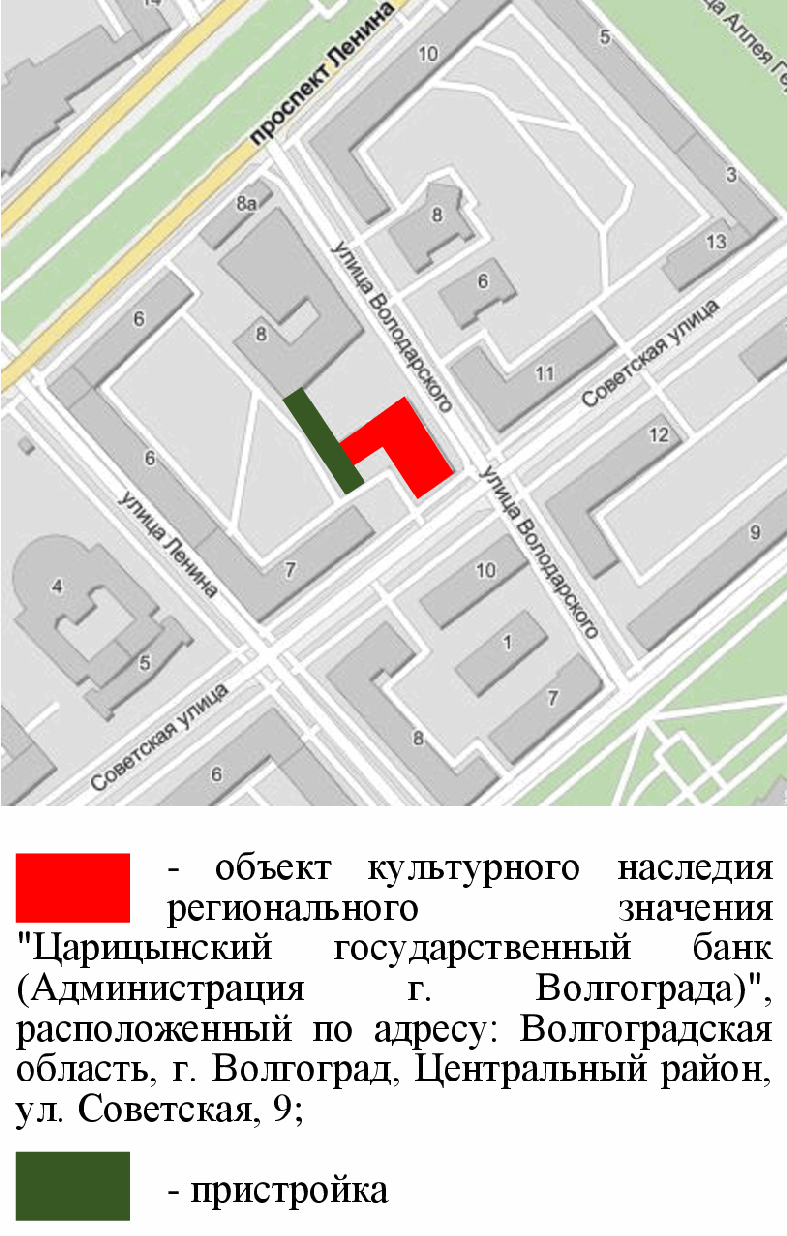 2.Объемно-пространственная композиция зданияГ-образное в плане 3-этажное здание с цокольным этажом; ризалиты по центру лицевых фасадов по улицам Советская, им. Володарского;ризалиты на левом и правом флангах дворовых фасадов3.Крышаформа крыши - вальмовая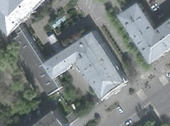 4.Композиционное решение и архитектурно-художественное оформление лицевых фасадовлицевой фасад по ул. Советской:- цоколь с профилированной бровкой;- руст фасада;- межэтажная профилированная бровка 1, 2-го этажей здания на левом и правом фланге фасада;- рустованные лопатки на высоту 2-го этажа здания на левом и правом флангах фасада;- профилированная бровка 2-го этажа здания;- межэтажный профилированный карниз 2, 3-го этажей здания;- профилированный венчающий карниз;- аттик сложной конфигурации с уступами и понижением к углам зданияфасад ризалита по ул. Советской:- цоколь с профилированной бровкой;- руст фасада;- нижний портик на высоту цокольного, 1 и 2-го этажей здания по центру ризалита;сдвоенные рустованные пилястры на общей базе по краям портика;одиночные рустованные пилястры по центру портика;антаблемент портика (профилированный карниз, гладкий фриз, профилированный венчающий карниз с дентикулами);- прямоугольный дверной проем входа в здание с рамочным обрамлением по центру портика;- прямоугольный оконный проем с рамочным наличником на высоту 1, 2-го этажей здания над дверным проемом входа в здание;- вертикальные профилированные рамки на высоту 1, 2-го этажей здания между пилястрами;- верхний портик по центру ризалита на высоту 3-го этажа здания; сдвоенные рустованные пилястры ионического ордера по краям портика; одиночные рустованные пилястры ионического ордера по центру портика;антаблемент портика (профилированный карниз, гладкий фриз, профилированный венчающий карниз);- оконный проем с лучковой перемычкой и рамочным наличником с замковым камнем3-го этажа здания по центру портика;- прямоугольные оконные проемы с рамочными наличниками 3-го этажа здания между пилястрами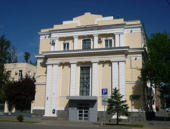 4.Композиционное решение и архитектурно-художественное оформление лицевых фасадовлицевой фасад по ул. им. Володарского:- цоколь с профилированной бровкой;- оконные проемы, приямки оконных проемов цокольного этажа здания;- руст фасада;- угловые рустованные пилястры ризалита на высоту 1, 2-го этажей здания;- прямоугольные оконные проемы;- рамочные наличники со свесами, замковым камнем, прямым сандриком и наружным подоконником оконных проемов 1-го этажа здания;- рамочные наличники с наружным подоконником 2-го этажа здания;- рамочные наличники оконных проемов 3-го этажа здания;- межэтажная профилированная бровка 1, 2-го этажей здания;- профилированная бровка над оконными проемами 2-го этажа здания;- межэтажный профилированный карниз 2, 3-го этажа здания;- профилированный венчающий карниз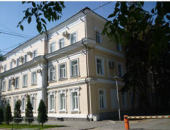 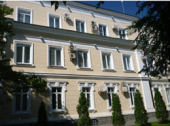 5.Композиционное решение и архитектурно-художественное оформление торцевого фасадаторцевой фасад по ул. им. Володарского:- цоколь ступенькой;- фрагмент профилированной бровки цоколя на левом фланге фасада;- руст на высоту 1-го этажа здания;- прямоугольные оконные проемы (в том числе заложенные);- рамочные наличники оконных проемов 1-го этажа здания;- рамочные наличники с П-образными навершиями оконных проемов 2-го этажа здания;- П-образные навершия оконных проемов 3-го этажа здания;- гладкий межэтажный фриз 1, 2 и 2, 3-го этажей здания;- фрагмент межэтажной профилированной бровки 1, 2-го этажей здания на левом фланге фасада;- фрагмент межэтажного профилированного карниза 2, 3-го этажей здания на левом фланге фасада;- профилированный венчающий карниз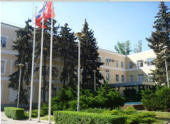 6.Композиционное решение и архитектурно-художественное оформление дворовых фасадов- цоколь ступенькой на левом фланге фасада;- цоколь с профилированной бровкой на правом фланге фасада;- оконные проемы, приямки оконных проемов цокольного этажа здания;- руст фасада;- прямоугольные оконные проемы (в том числе заложенные);- прямоугольный дверной проем на ризалите на левом фланге фасада;- оконный проем с рамочным наличником и наружным подоконником над дверным проемом, обрамленный лопатками на высоту2-го этажа здания с профилированными бровками и карнизом;- рамочные наличники со свесами, замковым камнем, прямым сандриком и наружным подоконником оконных проемов 1-го этажа здания;- рамочные наличники с наружным подоконником 2-го этажа здания;- рамочные наличники оконных проемов 3-го этажа здания;- угловая пилястра ризалита на высоту 1, 2-го этажей здания на правом фланге фасада;- межэтажная профилированная бровка 1, 2-го этажей здания;- профилированная бровка над оконными проемами 2-го этажа здания;- межэтажный профилированный карниз 2, 3-го этажа здания;- профилированный венчающий карниз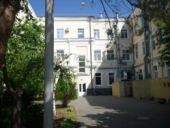 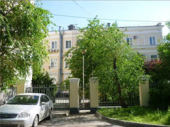 7.Материалы и характер обработки фасадовкирпичная кладка стен с последующей штукатуркой и окраской